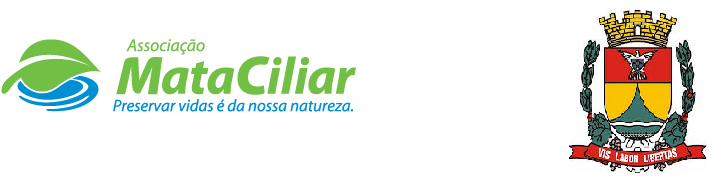 RELATÓRIO RECEBIMENTO DE ANIMAIS MAIO 2021Fauna Silvestre recebida pelo CRAS - AMC proveniente do Município de ITATIBA.Data: ___/____/____				Assinatura:______________RGDATA DE ENTRADANOME POPULARNOME CIENTÍFICO3274902/05/2021Periquitão maracanãPsittacara leucophthalmus3277604/05/2021Corujinha do matoMegascopas choliba3278205/05/2021Periquitão maracanãPsittacara leucophthalmus3279106/05/2021Periquitão maracanãPsittacara leucophthalmus3279406/05/2021SabiáTurdus flavipes3283812/05/2021Verdinho coroadoHylophilus poicilotis3284313/05/2021TatuDasypus sp.3284413/05/2021Sabiá pardoTurdus leucomelas3285214/05/2021Periquitão maracanãPsittacara leucophthalmus3285414/05/2021RolinhaColumbina talpacoti3285514/05/2021Sagui tufo pretoCallithrix penicillata3286717/05/2021AvoanteZenaida auriculata3286817/05/2021Gambá orelha pretaDidelphis aurita3289521/05/2021Sagui tufo pretoCallithrix penicillata3289622/05/2021Canário da TerraSicalis flaveola3289722/05/2021Canário da TerraSicalis flaveola3289822/05/2021Canário da TerraSicalis flaveola3289922/05/2021Canário da TerraSicalis flaveola3290022/05/2021Canário da TerraSicalis flaveola3290122/05/2021Canário da TerraSicalis flaveola3290222/05/2021Canário da TerraSicalis flaveola3290322/05/2021Canário da TerraSicalis flaveola3290422/05/2021Canário da TerraSicalis flaveola3290522/05/2021Canário da TerraSicalis flaveola3290622/05/2021Canário da TerraSicalis flaveola3290722/05/2021Canário da TerraSicalis flaveola3290822/05/2021Canário da TerraSicalis flaveola3290922/05/2021Canário da TerraSicalis flaveola3291022/05/2021Canário da TerraSicalis flaveola3291122/05/2021Canário da TerraSicalis flaveola3291222/05/2021Canário da TerraSicalis flaveola3291322/05/2021Canário da TerraSicalis flaveola3291422/05/2021Canário da TerraSicalis flaveola3291522/05/2021Canário da TerraSicalis flaveola3291622/05/2021Canário da TerraSicalis flaveola3291722/05/2021Canário da TerraSicalis flaveola3291822/05/2021Canário da TerraSicalis flaveola3291922/05/2021Canário da TerraSicalis flaveola3292022/05/2021Canário da TerraSicalis flaveola3292122/05/2021Canário da TerraSicalis flaveola3292222/05/2021Canário da TerraSicalis flaveola3292322/05/2021Canário da TerraSicalis flaveola3292422/05/2021Canário da TerraSicalis flaveola3292522/05/2021Canário da TerraSicalis flaveola3292622/05/2021Canário da TerraSicalis flaveola3292722/05/2021Canário da TerraSicalis flaveola3292822/05/2021Canário da TerraSicalis flaveola3292922/05/2021Canário da TerraSicalis flaveola3293022/05/2021Canário da TerraSicalis flaveola3293122/05/2021Canário da TerraSicalis flaveola3293222/05/2021Canário da TerraSicalis flaveola3293322/05/2021Canário da TerraSicalis flaveola3293422/05/2021Canário da TerraSicalis flaveola3293522/05/2021Canário da TerraSicalis flaveola3293622/05/2021Canário da TerraSicalis flaveola3293722/05/2021Canário da TerraSicalis flaveola3293822/05/2021Canário da TerraSicalis flaveola3293922/05/2021Canário da TerraSicalis flaveola3294022/05/2021Canário da TerraSicalis flaveola3294122/05/2021Canário da TerraSicalis flaveola3294222/05/2021Canário da TerraSicalis flaveola3294322/05/2021Canário da TerraSicalis flaveola3294422/05/2021Canário da TerraSicalis flaveola3294522/05/2021Canário da TerraSicalis flaveola3294622/05/2021Canário da TerraSicalis flaveola3294722/05/2021Canário da TerraSicalis flaveola3294822/05/2021Canário da TerraSicalis flaveola3294922/05/2021Canário da TerraSicalis flaveola3295022/05/2021Canário da TerraSicalis flaveola3295122/05/2021Canário da TerraSicalis flaveola3295222/05/2021Canário da TerraSicalis flaveola3295322/05/2021Canário da TerraSicalis flaveola3295422/05/2021Canário da TerraSicalis flaveola3295522/05/2021Canário da TerraSicalis flaveola3295622/05/2021Canário da TerraSicalis flaveola3295722/05/2021Canário da TerraSicalis flaveola3295822/05/2021Canário da TerraSicalis flaveola3295922/05/2021Canário da TerraSicalis flaveola3296022/05/2021Canário da TerraSicalis flaveola3296122/05/2021Canário da TerraSicalis flaveola3296222/05/2021Canário da TerraSicalis flaveola3296322/05/2021Canário da TerraSicalis flaveola3296422/05/2021Canário da TerraSicalis flaveola3296522/05/2021Canário da TerraSicalis flaveola3296622/05/2021Canário da TerraSicalis flaveola3296722/05/2021Canário da TerraSicalis flaveola3296822/05/2021Canário da TerraSicalis flaveola3296922/05/2021Canário da TerraSicalis flaveola3297022/05/2021Canário da TerraSicalis flaveola3297122/05/2021Canário da TerraSicalis flaveola3297222/05/2021Canário da TerraSicalis flaveola3297322/05/2021Canário da TerraSicalis flaveola3297422/05/2021Canário da TerraSicalis flaveola3297522/05/2021Canário da TerraSicalis flaveola3297622/05/2021Canário da TerraSicalis flaveola3297722/05/2021Canário da TerraSicalis flaveola3297822/05/2021Canário da TerraSicalis flaveola3297922/05/2021Canário da TerraSicalis flaveola3298022/05/2021Canário da TerraSicalis flaveola3298122/05/2021Canário da TerraSicalis flaveola3298222/05/2021Canário da TerraSicalis flaveola3298322/05/2021Canário da TerraSicalis flaveola3298422/05/2021Canário da TerraSicalis flaveola3298522/05/2021Canário da TerraSicalis flaveola3298622/05/2021Canário da TerraSicalis flaveola3298722/05/2021Canário da TerraSicalis flaveola3298822/05/2021Canário da TerraSicalis flaveola3298922/05/2021Canário da TerraSicalis flaveola3299022/05/2021Canário da TerraSicalis flaveola3299122/05/2021Canário da TerraSicalis flaveola3299222/05/2021Canário da TerraSicalis flaveola3299322/05/2021Canário da TerraSicalis flaveola3299422/05/2021Canário da TerraSicalis flaveola3299522/05/2021Canário da TerraSicalis flaveola3299622/05/2021Canário da TerraSicalis flaveola3299722/05/2021Canário da TerraSicalis flaveola3299822/05/2021Canário da TerraSicalis flaveola3299922/05/2021Canário da TerraSicalis flaveola3300022/05/2021Canário da TerraSicalis flaveola3300122/05/2021Canário da TerraSicalis flaveola3300222/05/2021Canário da TerraSicalis flaveola3300322/05/2021Canário da TerraSicalis flaveola3300422/05/2021Canário da TerraSicalis flaveola3300522/05/2021Canário da TerraSicalis flaveola3300622/05/2021Canário da TerraSicalis flaveola3300722/05/2021Canário da TerraSicalis flaveola3300822/05/2021Canário da TerraSicalis flaveola3300922/05/2021Canário da TerraSicalis flaveola3301022/05/2021Canário da TerraSicalis flaveola3301122/05/2021Canário da TerraSicalis flaveola3301222/05/2021Canário da TerraSicalis flaveola3301322/05/2021Canário da TerraSicalis flaveola3301422/05/2021Canário da TerraSicalis flaveola3301522/05/2021Canário da TerraSicalis flaveola3301622/05/2021Canário da TerraSicalis flaveola3301722/05/2021Canário da TerraSicalis flaveola3301822/05/2021Canário da TerraSicalis flaveola3301922/05/2021Canário da TerraSicalis flaveola3302022/05/2021Canário da TerraSicalis flaveola3302122/05/2021Canário da TerraSicalis flaveola3302222/05/2021Canário da TerraSicalis flaveola3302322/05/2021Canário da TerraSicalis flaveola3302422/05/2021Canário da TerraSicalis flaveola3302522/05/2021Canário da TerraSicalis flaveola3302622/05/2021Canário da TerraSicalis flaveola3302722/05/2021Canário da TerraSicalis flaveola3302822/05/2021Canário da TerraSicalis flaveola3302922/05/2021Canário da TerraSicalis flaveola3303022/05/2021Canário da TerraSicalis flaveola3303122/05/2021Canário da TerraSicalis flaveola3303222/05/2021Canário da TerraSicalis flaveola3303322/05/2021Canário da TerraSicalis flaveola3303422/05/2021Canário da TerraSicalis flaveola3303522/05/2021Canário da TerraSicalis flaveola3303622/05/2021Canário da TerraSicalis flaveola3303722/05/2021Canário da TerraSicalis flaveola3303822/05/2021Canário da TerraSicalis flaveola3303922/05/2021Canário da TerraSicalis flaveola3304022/05/2021Canário da TerraSicalis flaveola3304122/05/2021Canário da TerraSicalis flaveola3304222/05/2021Canário da TerraSicalis flaveola3304322/05/2021Canário da TerraSicalis flaveola3304422/05/2021Canário da TerraSicalis flaveola3304522/05/2021Canário da TerraSicalis flaveola3304622/05/2021Canário da TerraSicalis flaveola3304722/05/2021Canário da TerraSicalis flaveola3304822/05/2021Canário da TerraSicalis flaveola3304922/05/2021Canário da TerraSicalis flaveola3305022/05/2021Canário da TerraSicalis flaveola3305122/05/2021Canário da TerraSicalis flaveola3305222/05/2021Canário da TerraSicalis flaveola3305322/05/2021Canário da TerraSicalis flaveola3305422/05/2021Canário da TerraSicalis flaveola3305522/05/2021Canário da TerraSicalis flaveola3305622/05/2021Canário da TerraSicalis flaveola3305722/05/2021Canário da TerraSicalis flaveola3305822/05/2021Canário da TerraSicalis flaveola3305922/05/2021Canário da TerraSicalis flaveola3306022/05/2021Canário da TerraSicalis flaveola3306122/05/2021Canário da TerraSicalis flaveola3306222/05/2021Canário da TerraSicalis flaveola3306322/05/2021Canário da TerraSicalis flaveola3306422/05/2021Canário da TerraSicalis flaveola3306522/05/2021Canário da TerraSicalis flaveola3306622/05/2021Canário da TerraSicalis flaveola3306722/05/2021Canário da TerraSicalis flaveola3306822/05/2021Canário da TerraSicalis flaveola3306922/05/2021Canário da TerraSicalis flaveola3307022/05/2021Canário da TerraSicalis flaveola3307122/05/2021Canário da TerraSicalis flaveola3307222/05/2021Canário da TerraSicalis flaveola3307322/05/2021Canário da TerraSicalis flaveola3307422/05/2021Canário da TerraSicalis flaveola3307522/05/2021Canário da TerraSicalis flaveola3307622/05/2021Canário da TerraSicalis flaveola3307722/05/2021Canário da TerraSicalis flaveola3307822/05/2021Canário da TerraSicalis flaveola3307922/05/2021Canário da TerraSicalis flaveola3308022/05/2021Canário da TerraSicalis flaveola3308122/05/2021Canário da TerraSicalis flaveola3308222/05/2021Canário da TerraSicalis flaveola3308322/05/2021Canário da TerraSicalis flaveola3308422/05/2021Canário da TerraSicalis flaveola3308522/05/2021Canário da TerraSicalis flaveola3308622/05/2021Canário da TerraSicalis flaveola3308722/05/2021Canário da TerraSicalis flaveola3308822/05/2021Canário da TerraSicalis flaveola3308922/05/2021Canário da TerraSicalis flaveola3309022/05/2021Canário da TerraSicalis flaveola3309122/05/2021Canário da TerraSicalis flaveola3309222/05/2021Canário da TerraSicalis flaveola3309322/05/2021Canário da TerraSicalis flaveola3309422/05/2021Canário da TerraSicalis flaveola3309522/05/2021Canário da TerraSicalis flaveola3309622/05/2021Canário da TerraSicalis flaveola3309722/05/2021Canário da TerraSicalis flaveola3309822/05/2021Canário da TerraSicalis flaveola3309922/05/2021Canário da TerraSicalis flaveola3310022/05/2021Canário da TerraSicalis flaveola3310122/05/2021Canário da TerraSicalis flaveola3310222/05/2021Canário da TerraSicalis flaveola3310322/05/2021Canário da TerraSicalis flaveola3310422/05/2021Canário da TerraSicalis flaveola3310522/05/2021Canário da TerraSicalis flaveola3310622/05/2021Canário da TerraSicalis flaveola3310722/05/2021Canário da TerraSicalis flaveola3310822/05/2021Canário da TerraSicalis flaveola3310922/05/2021Canário da TerraSicalis flaveola3311022/05/2021Canário da TerraSicalis flaveola3311122/05/2021Canário da TerraSicalis flaveola3311222/05/2021Canário da TerraSicalis flaveola3311322/05/2021Canário da TerraSicalis flaveola3311422/05/2021Canário da TerraSicalis flaveola3311522/05/2021Canário da TerraSicalis flaveola3311622/05/2021Canário da TerraSicalis flaveola3311722/05/2021Canário da TerraSicalis flaveola3311822/05/2021Canário da TerraSicalis flaveola3311922/05/2021Canário da TerraSicalis flaveola3312022/05/2021Canário da TerraSicalis flaveola3312122/05/2021Canário da TerraSicalis flaveola3312222/05/2021Canário da TerraSicalis flaveola3312322/05/2021Canário da TerraSicalis flaveola3312422/05/2021Canário da TerraSicalis flaveola3312522/05/2021Canário da TerraSicalis flaveola3312622/05/2021Canário da TerraSicalis flaveola3312722/05/2021Canário da TerraSicalis flaveola3312822/05/2021Canário da TerraSicalis flaveola3312922/05/2021Canário da TerraSicalis flaveola3313022/05/2021Canário da TerraSicalis flaveola3313122/05/2021Canário da TerraSicalis flaveola3313222/05/2021Canário da TerraSicalis flaveola3313322/05/2021Canário da TerraSicalis flaveola3313422/05/2021Canário da TerraSicalis flaveola3313522/05/2021Canário da TerraSicalis flaveola3313622/05/2021Canário da TerraSicalis flaveola3313722/05/2021Canário da TerraSicalis flaveola3313822/05/2021Canário da TerraSicalis flaveola3313922/05/2021Canário da TerraSicalis flaveola3314022/05/2021Canário da TerraSicalis flaveola3314122/05/2021Canário da TerraSicalis flaveola3314222/05/2021Canário da TerraSicalis flaveola3314322/05/2021Canário da TerraSicalis flaveola3314422/05/2021Canário da TerraSicalis flaveola3314522/05/2021Canário da TerraSicalis flaveola3314622/05/2021Canário da TerraSicalis flaveola3314722/05/2021Canário da TerraSicalis flaveola3314822/05/2021Canário da TerraSicalis flaveola3314922/05/2021Canário da TerraSicalis flaveola3315022/05/2021Canário da TerraSicalis flaveola3315122/05/2021Canário da TerraSicalis flaveola3315222/05/2021Canário da TerraSicalis flaveola3315322/05/2021Canário da TerraSicalis flaveola3315422/05/2021Canário da TerraSicalis flaveola3315522/05/2021Canário da TerraSicalis flaveola3315622/05/2021Canário da TerraSicalis flaveola3315722/05/2021CorrupiãoIcterus jamacaii3315822/05/2021CorrupiãoIcterus jamacaii3315922/05/2021CorrupiãoIcterus jamacaii3316022/05/2021CorrupiãoIcterus jamacaii3316122/05/2021CorrupiãoIcterus jamacaii3316222/05/2021CorrupiãoIcterus jamacaii3316322/05/2021CorrupiãoIcterus jamacaii3316422/05/2021CorrupiãoIcterus jamacaii3316522/05/2021CorrupiãoIcterus jamacaii3316622/05/2021CorrupiãoIcterus jamacaii3316722/05/2021CorrupiãoIcterus jamacaii3316822/05/2021CorrupiãoIcterus jamacaii3316922/05/2021CorrupiãoIcterus jamacaii3317022/05/2021CorrupiãoIcterus jamacaii3317122/05/2021CorrupiãoIcterus jamacaii3317222/05/2021CorrupiãoIcterus jamacaii3317322/05/2021CorrupiãoIcterus jamacaii3317422/05/2021CorrupiãoIcterus jamacaii3317522/05/2021CorrupiãoIcterus jamacaii3317622/05/2021CorrupiãoIcterus jamacaii3317722/05/2021CorrupiãoIcterus jamacaii3317822/05/2021CorrupiãoIcterus jamacaii3317922/05/2021CorrupiãoIcterus jamacaii3318022/05/2021CorrupiãoIcterus jamacaii3318122/05/2021CorrupiãoIcterus jamacaii3318222/05/2021CorrupiãoIcterus jamacaii3318322/05/2021CorrupiãoIcterus jamacaii3318422/05/2021CorrupiãoIcterus jamacaii3318522/05/2021CorrupiãoIcterus jamacaii3318622/05/2021CorrupiãoIcterus jamacaii3318722/05/2021CorrupiãoIcterus jamacaii3318822/05/2021CorrupiãoIcterus jamacaii3318922/05/2021CorrupiãoIcterus jamacaii3319022/05/2021Pássaro pretoGnorimopsar chopi3319122/05/2021Pássaro pretoGnorimopsar chopi3319222/05/2021Pássaro pretoGnorimopsar chopi3319322/05/2021Pássaro pretoGnorimopsar chopi3319422/05/2021Pássaro pretoGnorimopsar chopi3319522/05/2021Pássaro pretoGnorimopsar chopi3319622/05/2021Pássaro pretoGnorimopsar chopi3319722/05/2021Pássaro pretoGnorimopsar chopi3319822/05/2021Pássaro pretoGnorimopsar chopi3319922/05/2021Pássaro pretoGnorimopsar chopi3320022/05/2021Pássaro pretoGnorimopsar chopi3320122/05/2021Pássaro pretoGnorimopsar chopi3320222/05/2021Pássaro pretoGnorimopsar chopi3320322/05/2021Pássaro pretoGnorimopsar chopi3320422/05/2021Pássaro pretoGnorimopsar chopi3320522/05/2021Pássaro pretoGnorimopsar chopi3320622/05/2021Pássaro pretoGnorimopsar chopi3320722/05/2021Pássaro pretoGnorimopsar chopi3320822/05/2021Pássaro pretoGnorimopsar chopi3320922/05/2021Pássaro pretoGnorimopsar chopi3321022/05/2021Pássaro pretoGnorimopsar chopi3321122/05/2021Pássaro pretoGnorimopsar chopi3321222/05/2021Gralha cancãCyanocorax cyanopogon3321322/05/2021Gralha cancãCyanocorax cyanopogon3321422/05/2021Gralha cancãCyanocorax cyanopogon3321522/05/2021Gralha cancãCyanocorax cyanopogon3321622/05/2021Gralha cancãCyanocorax cyanopogon3321722/05/2021Gralha cancãCyanocorax cyanopogon3321822/05/2021Gralha cancãCyanocorax cyanopogon3321922/05/2021Gralha cancãCyanocorax cyanopogon3322022/05/2021Gralha cancãCyanocorax cyanopogon3322122/05/2021Gralha cancãCyanocorax cyanopogon3322222/05/2021Galo de campinaParoaria dominicana3322322/05/2021Galo de campinaParoaria dominicana3322422/05/2021Galo de campinaParoaria dominicana3322522/05/2021Galo de campinaParoaria dominicana3322622/05/2021Galo de campinaParoaria dominicana3322722/05/2021Galo de campinaParoaria dominicana3322822/05/2021Galo de campinaParoaria dominicana3322922/05/2021Galo de campinaParoaria dominicana3323022/05/2021Galo de campinaParoaria dominicana3323122/05/2021Galo de campinaParoaria dominicana3323222/05/2021Galo de campinaParoaria dominicana3323322/05/2021Galo de campinaParoaria dominicana3323422/05/2021Galo de campinaParoaria dominicana3323522/05/2021Galo de campinaParoaria dominicana3323622/05/2021Tico tico rei cinzaCoryphospingus pileatus3323722/05/2021Tico tico rei cinzaCoryphospingus pileatus3323822/05/2021Tico tico rei cinzaCoryphospingus pileatus3323922/05/2021Tico tico rei cinzaCoryphospingus pileatus3324022/05/2021Tico tico rei cinzaCoryphospingus pileatus3324122/05/2021Tico tico rei cinzaCoryphospingus pileatus3324222/05/2021ColeirinhoSporophila caerulescens3324322/05/2021ColeirinhoSporophila caerulescens3324422/05/2021ColeirinhoSporophila caerulescens3325125/05/2021CarcaráCaracara plancus3326027/05/2021Cobra do milhoPantherophis guttatusTOTAL365 ANIMAIS365 ANIMAIS365 ANIMAIS